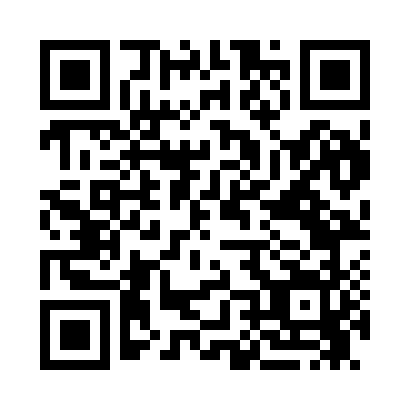 Prayer times for Halivah, Utah, USAMon 1 Jul 2024 - Wed 31 Jul 2024High Latitude Method: Angle Based RulePrayer Calculation Method: Islamic Society of North AmericaAsar Calculation Method: ShafiPrayer times provided by https://www.salahtimes.comDateDayFajrSunriseDhuhrAsrMaghribIsha1Mon4:446:151:375:308:5810:292Tue4:456:161:375:308:5810:293Wed4:456:161:375:318:5810:294Thu4:466:171:375:318:5810:285Fri4:476:171:375:318:5810:286Sat4:476:181:385:318:5710:287Sun4:486:181:385:318:5710:278Mon4:496:191:385:318:5710:279Tue4:506:191:385:318:5610:2610Wed4:516:201:385:318:5610:2511Thu4:526:211:385:318:5610:2512Fri4:526:211:385:318:5510:2413Sat4:536:221:395:318:5510:2314Sun4:546:231:395:318:5410:2315Mon4:556:241:395:318:5410:2216Tue4:566:241:395:318:5310:2117Wed4:576:251:395:318:5310:2018Thu4:586:261:395:318:5210:1919Fri4:596:261:395:318:5110:1820Sat5:006:271:395:318:5110:1721Sun5:026:281:395:318:5010:1622Mon5:036:291:395:318:4910:1523Tue5:046:301:395:318:4910:1424Wed5:056:301:395:318:4810:1325Thu5:066:311:395:308:4710:1226Fri5:076:321:395:308:4610:1127Sat5:086:331:395:308:4510:1028Sun5:096:341:395:308:4410:0929Mon5:106:341:395:308:4310:0730Tue5:126:351:395:298:4310:0631Wed5:136:361:395:298:4210:05